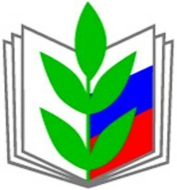 ПРОФСОЮЗ РАБОТНИКОВ НАРОДНОГО ОБРАЗОВАНИЯ И НАУКИ РФ(ОБЩЕРОССИЙСКИЙ ПРОФСОЮЗ ОБРАЗОВАНИЯ)АЛТАЙСКАЯ КРАЕВАЯ ОРГАНИЗАЦИЯП Р Е З И Д И У МП О С Т А Н О В Л Е Н И Е 22 декабря 2020 г.                                                                          Протокол  № 6-4О работе по содействию членам Профсоюзав получении единовременной выплатыиз средств накопительной пенсииИзучив опыт, представленный в ходе визита в Алтайский край делегации Чувашской республиканской организации Профсоюза по содействию работникам отрасли в вопросе выплат части пенсионных накоплений, с учетом актуальности данного вопроса для работников сферы образования Алтайского края, президиум краевой организации ПрофсоюзаПОСТАНОВЛЯЕТ:1. Комитету Алтайской краевой организации Профсоюза совместно с территориальными и первичными организациями организовать с 2021 года работу по оказанию содействия членам Профсоюза, зарегистрированным в негосударственном пенсионном фонде «Сафмар», в получении единовременных выплат из средств их накопительной пенсии. 2. Назначить ответственной за реализацию данного направления работы в аппарате комитета Алтайской краевой организации – Лысикову Наталью Михайловну, заместителя председателя по правовой работе.3. Лысиковой Н.М. совместно с председателями территориальных и первичных организаций Профсоюза организовать работу по:- информированию  членов Профсоюза о возможности получения выплаты, - оформлению пакета документов в НПФ «САФМАР» на выплату с учётом требований Федерального закона от 27.07.2006 N 152-ФЗ «О персональных данных» и пенсионного законодательства;- взаимодействия с филиалом «Образование и наука» НПФ «САФМАР» и обеспечения обратной связи с получателями выплат;- обобщению и анализу результатов данной работы по итогам календарного года.	5. Контроль исполнения настоящего постановления возложить на заместителя председателя краевой организации Профсоюза Н.М. Лысикову.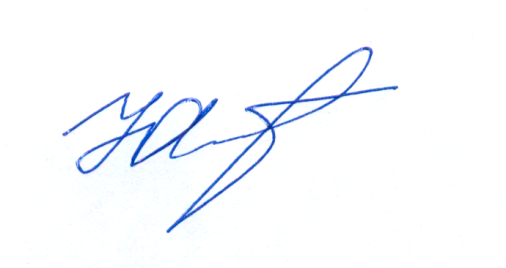 Председатель Алтайскойкраевой организации Профсоюза                                                 Ю.Г. Абдуллаев